Colegio San Manuel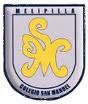 		Asignatura: Religión		Profesor: Caren Díaz S		Curso: KINDERGUIA N° 1 DE APOYO AL HOGARObjetivo: Reconocen la importancia de hacer el bien y de obedecer a los padres.	Desarrollo: ven video en YouTube en el link: https://www.youtube.com/watch?v=w5xTX7JDnig-Comentan la historia.-En una hoja de block, dibujan y pintan con lápices de colores, o imprimen algún dibujo y pintan con tempera, formas de ayudar a la familia  en casa.Ejemplos de dibujos: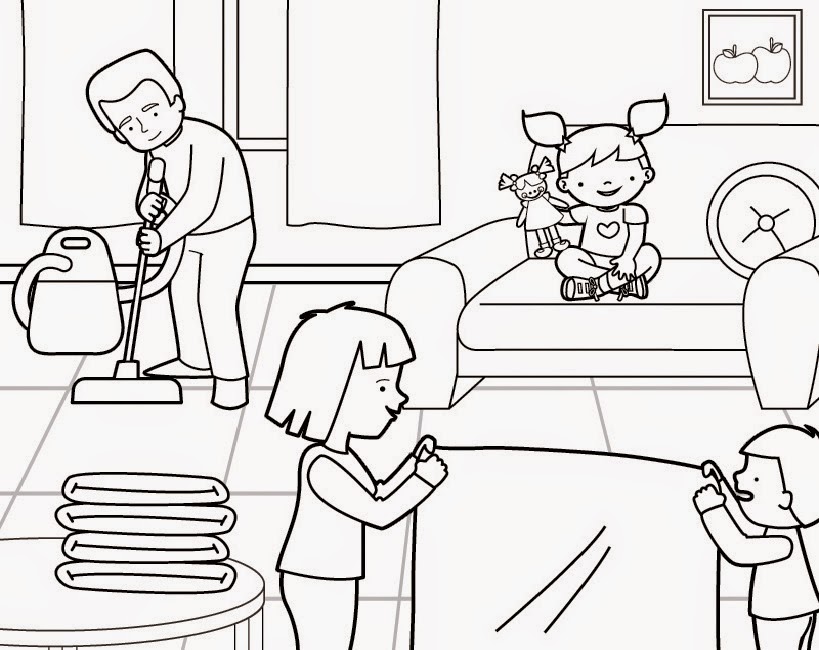 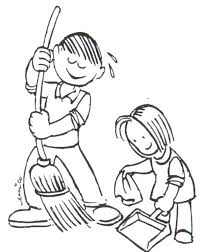 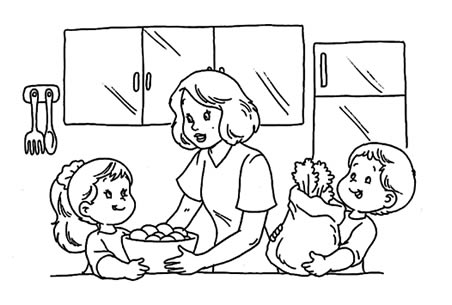 